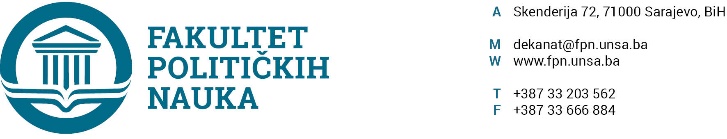 Broj: 01-3-33-8-1/2019Sarajevo, 03.01.2019.godineNa osnovu člana 108. Statuta Univerziteta u Sarajevu, a u vezi sa članovima 18.,87. i 90. Zakona o javnim nabavkama (“Službeni glasnik BiH” broj: 39/14), člana 4. Pravilnika o direktnom sporazumu Fakulteta političkih nauka Univerziteta u Sarajevu br. 02-1-291-17/17 od 11.04.2017. godine i Odlukom o privremenom finansiranju potreba Univerziteta u Sarajevu za period od 01.01.2019. do 31.03.2019. godine, po prethodnoj saglasnosti sekretara, dekan d o n o s iODLUKUo pokretanju postupka javnih nabavkiČlan 1.Pokrenuti postupak javnih nabavki putem direktnog sporazuma za sljedeći predmet javnih nabavki:Ostala sitna roba i rezevni dijelovi (ključevi, kablovi, baterije, prezenteri, pečati, zastava…) procijenjene vrijednosti 150,00 KM (bez PDV)   Jedinstveni rječnih javnih nabavki (CPV kod ) – 34913000-0.Član 2.Izvor sredstava za finansiranje javnih nabavki po stavu I odluke su vlastiti prihodi.Član 3.Zadužuju se stručne službe da prikupe odgovarajuće ponude u skladu sa članom 5. Pravilnika o direktnom sporazumu Fakulteta, nakon čega će se u skladu sa članom 6. i 7. Pravilnika o direktnom sporazumu Fakulteta zaključiti Ugovor. Član 4.Odluka stupa na snagu danom donošenja.                                                                         DEKAN                                                                                _______________________                                                                               Prof.dr. Šaćir FilandraDostaviti:1. U spise javnih nabavki.2. http://fpn.unsa.ba/b/javne-nabavke/ 